                      Р Е П У Б Л И К А    Б Ъ Л ГА Р И Я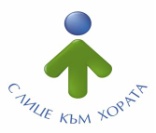 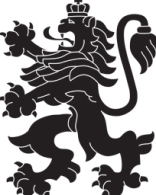                             МИНИСТЕРСТВО  НА  ЗДРАВЕОПАЗВАНЕТО                          РЕГИОНАЛНА  ЗДРАВНА  ИНСПЕКЦИЯ – ВРАЦАгр. Враца 3000      ул. „Черни Дрин” № 2	  тел/факс: 092/ 66 50 61     тел: 092/62 63 77    e-mail: rzi@rzi-vratsa.com   ИНФОРМАЦИОНЕН БЮЛЕТИНза периода  02. 03.2020г. - 06.03.2020г.ДЕЙНОСТ  НА ДИРЕКЦИЯ „НАДЗОР НА ЗАРАЗНИТЕ БОЛЕСТИ“ЕПИДЕМИЧНА ОБСТАНОВКА За периода 02.03.- 06.03.2020 г.. в отдел „Противоепидемичен контрол“ на РЗИ-Враца са съобщени и  регистрирани както следва:Случаи на Заразни болести, подлежащи на задължителен отчет -  общо 14,  срещу  общо 26 за предходния  период. От тях: Случаите на ОРЗ и Грип:През периода от 02.03.  до 11.03.2020г. регистрираните заболели от грип и ОРЗ са общо 175 бр.  С решение на Областния кризистен щаб от заседание на 11.03.2020г., се удължава ваканцията на учениците с три учебни дни,на територията на област Враца, считано от 12.03.2020г.ДЕЙНОСТИ ПО ПРОТИВОЕПИДЕМИЧНИЯ  КОНТРОЛ И НАДЗОРА НА ЗАРАЗНИТЕ           БОЛЕСТИ 	ДЕЙНОСТ НА КАБИНЕТ ЗА АНОНИМНО И БЕЗПЛАТНО КОНСУЛТИРАНЕ И ИЗСЛЕДВАНЕ ЗА СПИН  /   КАБКИС  /:За периода 02.03 - 06.03.2020г.  през КАБКИС са преминали общо  1 лицаДЕЙНОСТИ В ОТДЕЛ „МЕДИЦИНСКИ ИЗСЛЕДВАНИЯ“	                        /+/        /-/ДЕЙНОСТ  НА ДИРЕКЦИЯ „МЕДИЦИНСКИ ДЕЙНОСТИ“                       ДЕЙНОСТ  НА ДИРЕКЦИЯ „ОБЩЕСТВЕНО ЗДРАВЕ“                      ДЕЙНОСТ  НА ДИРЕКЦИЯ „ЛАБОРАТОРНИ ИЗСЛЕДВАНИЯ“ Актуална информация за качеството на питейната вода, подавана за населението на област Врацаза периода от 02.03-06.03.2020г.Брой населени места, в които са извършени изследвания за съответния период - 8.Брой изследвани проби питейна вода при консуматорите от централно водоснабдени населени места по показателите от група А -16 броя проби.От тях не отговарят на Наредба №9 за качеството на водата, предназначена за питейно-битови цели -нямаБрой изследвани проби питейна вода при консуматорите от централно водоснабдени населени места по показателите от група Б - 2 броя проби.От тях не отговарят на Наредба №9 за качеството на водата, предназначена за питейно-битови цели- няма.През отчетния период са/не са възникнали инциденти, водещи до здравен риск, който да изисква предприемането на специални мерки от страна на РЗИ – Враца за преустановяване на водоподаването.АНАЛИЗ НА ДЕЙНОСТТА НА РЗИ – ВРАЦА ПО КОНТРОЛ НА ТЮТЮНОПУШЕНЕТО ЗА ПЕРИОДА 02.03.2020г. -06.03.2020г.За периода 02.03.2020г. -06.03.2020г. РЗИ - Враца е осъществила 39 проверки в 39 обекта. Проверени са 9 детски и учебни заведения, 12 лечебни и здравни заведения /АИПСМП - 3, АИППДП -1, аптеки -8/ и 18 обществени места. За изминалия период на отчитане не са констатирани нарушения на въведените забрани и ограниченията на тютюнопушене в закритите и някои открити обществени места. Няма издадени предписания и актове.Д-Р КЕТИ ЦЕНОВАДиректор на РЗИ - ВрацаИзготвил:             Д-Р ТАТЯНА ТОДОРОВА            Главен секретар на РЗИ-ВрацаКАПКОВИ ИНФЕКЦИИБРОЙЧРЕВНИ ИНФЕКЦИИБРОЙВарицела 10Ентероколит2ТБК2ДРУГИ ИНФЕКЦИИБРОЙТРАНСМИВНИ ИНФЕКЦИИИзвършени проверки– общо:От тях:16В лечебни заведения за извънболнична помощ6В лечебни заведения за болнична помощ10В здравни кабинети в детски и учебни заведенияДругиИзвършени проучвания на регистрирани случаи на остри заразни болести (ОЗБ)4Брой извършени паразитологични изследвания- общо1271Брой извършени микробиологични изследвания3749Администриране на процеса по регистрация  на лечебните заведения за извънболнична помощ и хосписите 2Проверки по чл. 93 от Закона за здравето по жалби и сигнали при нарушаване на правата на пациентите1Контрол на медицинската документация5Обработени документи в РКМЕ645Контрол на обектите за търговия на едро и дребно с ЛП по ЗЛПХМ4Контрол върху дейността на лечебните заведения и медицинските специалисти. Проверки  на лечебните заведения за болнична и извънболнична помощ, проверки по чл. 93 от Закона за здравето1Контрол по методиката за субсидиране на лечебните заведения757Взети проби56Разпространение на печатни и аудио-визуални, здравнообразователни, информационни и методични материали155Здравна оценка на седмични разписания1Образователни дейности6Извършени лабораторни изпитвания и измервания– общо:От тях:360за обективизиране на държавния здравен контрол26за осъществяване мониторинг на факторите на жизнената среда266 - по искане на физически и юридически лица68